March 3, 2021Via Certified MailCiticorp North America Inc.3800 Citibank CenterBuilding B 1st FloorTampa FL  33610				RE:	Letter of Credit Amendment					Direct Energy Business LLC					A-110025Dear Sir or Madam:Please find under cover of this letter the financial instrument filed on behalf of Direct Energy Business LLC because it is not acceptable.  The Commission requires a supplier to file an original bond, letter of credit, continuation certificate, amendment, or other financial instrument as part of a supplier’s licensing requirements under Section 2809(c) of the Pennsylvania Public Utility Code, including naming the Pennsylvania Public Utility Commission as the beneficiary or obligee of the security instrument along with all other required information on the document. The enclosed Continuation Certificate names “Pennsylvania Public Utility Commission” as the Beneficiary at the top of the page, and “Washington Gas Light Company” at the bottom.  In addition, we are unable to accept an amendment that reduces the current financial instrument to $0.00 without an approved replacement being provided first.Please file the original financial instrument with my office within 30 days of the date of this letter, preferably by overnight delivery.  If you are unable to meet this deadline due to the ongoing pandemic emergency of COVID-19, please email Secretary Rosemary Chiavetta at rchiavetta@pa.gov.Sincerely,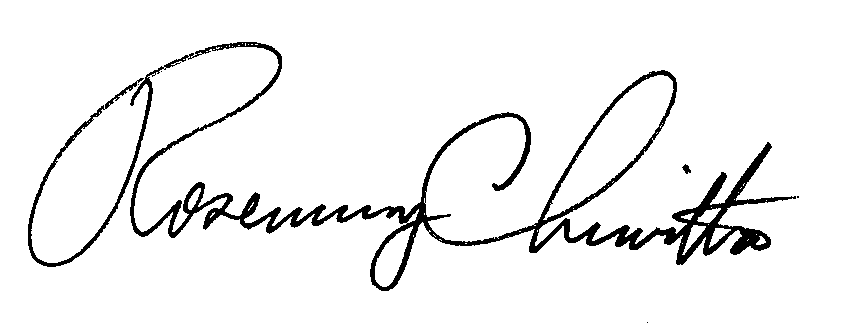 Rosemary ChiavettaSecretary of the CommissionRC: alwEnclosures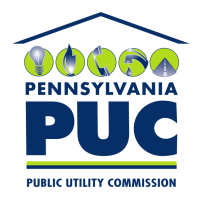  PUBLIC UTILITY COMMISSION400 NORTH STREET, KEYSTONE BUILDING, SECOND FLOORHARRISBURG, PENNSYLVANIA  17120IN REPLY PLEASE REFER TO OUR 